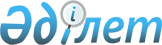 Об утверждении Правил оформления, выдачи, замены, сдачи, изъятия и уничтожения свидетельства на возвращение и образца свидетельства на возвращение и требований к его защитеПриказ и.о. Министра иностранных дел Республики Казахстан от 31 июля 2023 года № 11-1-4/407. Зарегистрирован в Министерстве юстиции Республики Казахстан 4 августа 2023 года № 33227.
      В соответствии с подпунктом 2) статьи 27 Закона Республики Казахстан "О документах, удостоверяющих личность" и с подпунктом 69) пункта 15 Положения о Министерстве иностранных дел Республики Казахстан, утвержденного постановлением Правительства Республики Казахстан от 28 октября 2004 года № 1118 ПРИКАЗЫВАЮ:
      1. Утвердить:
      1) Правила оформления, выдачи, замены, сдачи, изъятия и уничтожения свидетельства на возвращение согласно приложению 1 к настоящему приказу;
      2) образец свидетельства на возвращение и требований к его защите согласно приложению 2 к настоящему приказу.
      2. Департаменту консульской службы Министерства иностранных дел Республики Казахстан в установленном законодательством Республики Казахстан порядке обеспечить:
      1) государственную регистрацию настоящего приказа в Министерстве юстиции Республики Казахстан;
      2) размещение настоящего приказа на официальном интернет-ресурсе Министерства иностранных дел Республики Казахстан;
      3) в течение десяти рабочих дней после государственной регистрации настоящего приказа в Министерстве юстиции Республики Казахстан представление в Департамент юридической службы Министерства иностранных дел Республики Казахстан сведений о выполнении мероприятий, предусмотренных в подпунктах 1) и 2) настоящего пункта.
      3. Контроль за исполнением настоящего приказа возложить на курирующего заместителя Министра иностранных дел Республики Казахстан.
      4. Настоящий приказ вводится в действие по истечении десяти календарных дней после дня его первого официального опубликования. Правила оформления, выдачи, замены, сдачи, изъятия и уничтожения свидетельства на возвращение
      1. Настоящие Правила оформления, выдачи, замены, сдачи, изъятия и уничтожения свидетельства на возвращение (далее – Правила) разработаны в соответствии с подпунктом 2) статьи 27 Закона Республики Казахстан "О документах, удостоверяющих личность" (далее – Закон) и с подпунктом 69) пункта 15 Положения о Министерстве иностранных дел Республики Казахстан, утвержденного постановлением Правительства Республики Казахстан № 1118 от 28 октября 2004 года и определяют порядок оформления, выдачи, замены, сдачи, изъятия и уничтожения свидетельства на возвращение.
      2. Свидетельство на возвращение – документ, удостоверяющий личность и подтверждающий право его владельца на однократный въезд в Республику Казахстан.
      3. Свидетельство на возвращение оформляется загранучреждениями Республики Казахстан (далее – загранучреждение):
      1) гражданам Республики Казахстан – в случаях утраты паспорта гражданина Республики Казахстан, удостоверения личности гражданина Республики Казахстан, предусмотренных международными договорами и соглашениями Республики Казахстан, дипломатического или служебного паспорта Республики Казахстан, либо истечения срока их действия во время их пребывания за пределами Республики Казахстан;
      2) несовершеннолетним гражданам Республики Казахстан – в случае их рождения за пределами Республики Казахстан;
      3) лицам без гражданства, постоянно проживающим в Республике Казахстан, – в случае утраты удостоверения лица без гражданства во время пребывания их за пределами Республики Казахстан;
      4) беженцам – в случае утраты проездного документа во время пребывания их за пределами Республики Казахстан;
      5) гражданам Республики Казахстан и лицам без гражданства, постоянно проживающим в Республике Казахстан, имеющим недействительные документы для въезда в Республику Казахстан либо утратившим документы для въезда в Республику Казахстан, – в случаях их выдворения в Республику Казахстан, выдачи Республике Казахстан либо передачи Республике Казахстан в соответствии с международным договором о реадмиссии, ратифицированным Республикой Казахстан.
      4. Для оформления свидетельства на возвращение в загранучреждение представляются:
      1) заявление в произвольной форме или ходатайство компетентного органа иностранного государства (в случаях выдворения в Республику Казахстан или выдачи Республике Казахстан гражданина Республики Казахстан либо лица без гражданства, постоянно проживающего в Республике Казахстан);
      2) документ, выданный компетентным органом иностранного государства, подтверждающий факт обращения с заявлением об утрате документа, удостоверяющего личность (в случае утраты);
      3) две цветные фотографии размером 3,5х4,5 см.;
      4) оригинал документа, подтверждающего уплату консульского сбора согласно подпункту 4) статьи 626 Кодекса Республики Казахстан "О налогах и других обязательных платежах в бюджет";
      5) оригинал одного из документов, удостоверяющих личность (при наличии) либо электронный документ, удостоверяющий личность предоставленный посредством сервиса цифровых документов, а в случае его отсутствия, заполненная анкета-заявление согласно приложению 1 к настоящим Правилам;
      6) соответствующий документ, выданный медицинским учреждением иностранного государства, подтверждающий факт смены пола (в случае смены пола).
      5. Свидетельство на возвращение оформляется сроком действия до 3 месяцев.
      6. Свидетельство на возвращение оформляется и выдается на основании подтверждения:
      1) гражданства Республики Казахстан;
      2) постоянной регистрации в Республике Казахстан;
      3) действующего статуса беженца в Республике Казахстан.
      7. При наличии оригинала одного из документов, удостоверяющих личность, свидетельство на возвращение оформляется и выдается без подтверждения оснований, указанных в пункте 6 настоящих Правил, в течение двух рабочих дней.
      8. При отсутствии оригинала одного из документов, удостоверяющих личность, загранучреждение для подтверждения оснований, указанных в:
      1) подпунктах 1) или 2) пункта 6 настоящих Правил, в течение трех рабочих дней со дня получения документов направляет запрос в Министерство внутренних дел Республики Казахстан (далее – Министерство внутренних дел) для подтверждения гражданства Республики Казахстан, либо постоянной прописки лица без гражданства в Республике Казахстан;
      2) подпункте 3) пункта 6 настоящих Правил, в течение трех рабочих дней со дня получения документов направляет запрос в Министерство труда и социальной защиты населения Республики Казахстан (далее – Министерство труда и социальной защиты населения) для подтверждения действующего статуса беженца в Республике Казахстан.
      9. Министерство внутренних дел, Министерство труда и социальной защиты населения не позднее пяти рабочих дней со дня получения запроса направляет ответ в загранучреждение.
      10. Загранучреждение не позднее двух рабочих дней со дня подтверждения оснований, указанных в пункте 6 настоящих Правил, оформляет и выдает свидетельство на возвращение.
      11. В свидетельство на возвращение вносятся отметки:
      1) о визах – компетентным органом иностранного государства, уполномоченным на выдачу виз;
      2) о пересечении Государственной границы Республики Казахстан и государственных границ других государств – органом пограничной службы, компетентным органом иностранного государства, осуществляющим пограничный контроль;
      3) об аннулировании ранее внесенных отметок – органом, внесшим соответствующую отметку.
      12. В оформлении свидетельства на возвращение отказывается в случаях:
      1) не подтверждения оснований, указанных в пункте 6 настоящих Правил;
      2) представления неполного пакета документов, указанных в пункте 4 настоящих Правил;
      3) представления неполных и/или недостоверных сведений при сдаче документов;
      4) неуплаты консульского сбора.
      13. Свидетельство на возвращение является недействительным и подлежит замене и сдаче в загранучреждение в случаях:
      1) отсутствия в нем данных, указанных в подпунктах 1), 2), 5), 6), 7) и 8) пункта 1 статьи 7 Закона;
      2) истечения срока его действия;
      3) невозможности идентификации данных, указанных в подпунктах 1), 2), 5), 6), 7) и 8) пункта 1 статьи 7 Закона, либо степени защиты документа;
      4) утраты документа со дня подачи заявления владельцем в уполномоченный государственный орган;
      5) несоответствия правовому статусу владельца;
      6) смены пола.
      14. Замена свидетельства на возвращение осуществляется на общих основаниях, предусмотренных в настоящих Правилах для оформления свидетельства на возвращение.
      15. По прибытию в Республику Казахстан свидетельство на возвращение сдается в органы внутренних дел Республики Казахстан в срок до 10 (десять) календарных дней по месту постоянного жительства и приобщается к материалам по восстановлению утраченных документов, удостоверяющих личность.
      Свидетельство на возвращение, выданное при утрате или истечении срока действия дипломатического или служебного паспорта Республики Казахстан, подлежит сдаче в Министерство иностранных дел Республики Казахстан (далее – Министерство иностранных дел) в срок до 10 (десять) календарных дней по прибытию в Республику Казахстан.
      16. В случае выявления фактов отсутствия оснований, предусмотренных в пункте 6 настоящих Правил, загранучреждение принимает меры к изъятию ранее выданного свидетельства на возвращение путем информирования об этом органов национальной безопасности Республики Казахстан и органов внутренних дел Республики Казахстан.
      Последующее изъятие свидетельства на возвращение производится должностными лицами органов предварительного следствия, дознания, а также должностными лицами в ходе административного производства и оформления утраты гражданства.
      17. Сданные в Министерство иностранных дел и загранучреждения свидетельства на возвращения подлежат уничтожению.
      Акт об уничтожении свидетельств на возвращение составляется по форме согласно приложению 2 к настоящим Правилам. АНКЕТА – ЗАЯВЛЕНИЕ
      Прошу определить принадлежность к гражданству Республики Казахстан / подтвердить постоянное проживание в Республике Казахстан (нужное подчеркнуть)
      18. Близкие родственники (муж/жена, родители, братья, сестры).
      19. Выполняемая работа с начала трудовой деятельности
      (включая учебу в высших и средних учебных заведениях, военную службу).
      Даю согласие на доступ к персональным данным ограниченного доступа, которые требуются для оказания государственной услуги в соответствии со статьей 8 Закона Республики Казахстан "О персональных данных и их защите".
      Подтверждаю достоверность вышеуказанных сведений.       Подпись заявителя ______________ "___" ___________ 20___ г. АКТ об уничтожении испорченных бланков строгой отчетности
      Мы, нижеподписавшиеся, в составе:       1. _______________________________       (должность) Ф. И. О (при его наличии).       2. _______________________________       (должность) Ф. И. О (при его наличии).       3. _______________________________        (должность) Ф. И. О (при его наличии).       составили настоящий акт о том, что уничтожили бланки свидетельств на возвращение № ___.       Приложение: копии уничтоженных бланков свидетельств на возвращение.       __________________________________       подпись Ф. И. О (при его наличии).       __________________________________       подпись Ф. И. О (при его наличии).       __________________________________       подпись Ф. И. О (при его наличии).       Исп.: Фамилия, имя Образец свидетельства на возвращение и требования к его защите
      1. Свидетельство на возвращение представляет собой бланк, согласно приложению к настоящему образцу свидетельства на возвращение и требованиям к его защите, размером 285x135 мм с острыми углами, складывающийся на три равные части по 95 мм.
      2. Бланк свидетельства на возвращение (далее – бланк) выполнен типографским способом на бумаге, имеющей специальные защитные свойства в виде: частичек, добавленных в состав бумаги, флуоресцирующих под ультрафиолетовыми лучами разными цветами в виде точек; видимых волокон; флуоресцентными полимерными добавками, обнаруживаемыми только оригинальным портативным оптическим сканером, а так же фоновая часть бланка выполнена из сетки, состоящей из линий с применением специальных математических алгоритмов. Бланк имеет оттенок голубого цвета. Страницы бланка пронумерованы, кроме обложки. Номер расположен внизу по центру страницы.
      3. Вертикальное положение бланка имеют: обложка, страница 4, страница 5.
      Горизонтальное положение бланка имеют: страница 1, страница 2, страница 3.
      4. На обложке бланка расположены:
      по углам обложки - элементы орнамента голубого цвета.
      в верхней части обложки - надпись на государственном и английском языках:
      ҚАЗАҚСТАН РЕСПУБЛИКАСЫ 
      REPUBLIC OF KAZAKHSTAN"
      в центре обложки - надпись на государственном и английском языках:
      "ҚАЙТЫП ОРАЛУҒА
      АРНАЛҒАН КУӘЛІК
      CERTIFICATE 
      OF RETURN"
      в нижней части обложки по центру - номер бланка в ограненной рамке с округленными углами.
      5. На странице 1 бланка размещается поле для подписи владельца, а также указываются правовой статус владельца свидетельства на возвращение и наименование загранучреждения Республики Казахстан, выдавшего свидетельство на возвращение.
      Верхняя часть страницы 1 имеет надпись на государственном и английском языках, содержащая наименование загранучреждения Республики Казахстан, выдавшего свидетельство на возвращение.
      Во второй половине страницы 1 первой четверти расположена надпись на государственном и английском языках:
      "Осы куәліктің иесі/The holder of this certificate is".
      Во второй половине страницы 1 первой четверти в левой стороне расположено изображение Государственного Герба Республики Казахстан. Государственный Герб Республики Казахстан диаметром 28 мм, согласно Государственного стандарта Республики Казахстан СТ РК 989-2008 "Государственный Герб Республики Казахстан", имеет золотистый цвет.
      В центре страницы 1 по вертикали расположены поля, ограниченные линиями, для указания правового статуса владельца свидетельства на возвращение. 
      Во второй половине страницы 1 первой четверти в правой стороне по вертикали расположены надписи на государственном и английском языках:
      "Қазақстан азаматы
      The citizen of Kazakhstan"
      "Азаматтығы жоқ тұлға
      The stateless person"
      "Босқын мәртебесіне ие
      The refugee"
      Поле для подписи владельца, ограниченное линиями, расположено в нижней части страницы 1 бланка и имеет орнамент, исполненный бирюзовой краской посредством преломления диагональных линий бланка.
      6. Страница 2 предназначена для размещения фотографии, личных данных владельца свидетельства на возвращение, подписи должностного лица и печати загранучреждения Республики Казахстан.
      В верхней и нижней частях страницы 2 расположен орнамент, исполненный бирюзовой краской посредством преломления диагональных линий бланка.
      Поле для фотографии размером 35х45 мм размещается в левой части страницы 2.
      В центральной части страницы 2 по горизонтали расположены следующие надписи на государственном и английском языках:
      "Тегі/Surname
      "Берген кезі/Date of issue"
      "Аты/Given name"
      "Қолданылу мерзімі/Date of expiry"
      "Тұған күні/Date of birth"
      "Тұған жері/Place of birth"
      "Жынысы/Sex"
      В левом нижнем углу страницы 2 расположено место для печати загранучреждения Республики Казахстан, выдавшего свидетельство на возвращение. 
      В правом нижнем углу страницы 2 расположено место для подписи должностного лица загранучреждения Республики Казахстан, выдавшего свидетельство на возвращение.
      Во второй половине первой четверти страницы 2 размещены 4 (четыре) невидимых изображения символики государства в виде беркута под солнцем, расположенные на равном расстоянии друг от друга. Изображение символики состоит из микротекста и проявляется под ультрафиолетовыми лучами.
      7. Страница 3 бланка предназначена для внесения специальных отметок, указанных в статье 17 Закона Республики Казахстан "О документах, удостоверяющих личность".
      В левом верхнем углу страницы 3 располагается изображение Государственного Герба Республики Казахстан диаметром 13 мм согласно Государственного стандарта Республики Казахстан СТ РК 989-2008 "Государственный Герб Республики Казахстан".
      Вверху страницы 3 по центру размещена надпись на государственном и английском языках:
      "Арнайы белгілер үшін/For special marks"
      В центральной части страницы 3 располагается изображение территории Республики Казахстан, которое имеет бирюзовый цвет и исполняется путем преломления диагональных линий бланка.
      Внутри изображения территории по центру размещена надпись на английском языке:
      "KAZAKHSTAN"
      8. Страница 4 бланка предназначена для вклеивания виз.
      Вверху страницы размещена надпись на государственном и английском языках:
      "Визалар/Visas"
      9. По углам страницы 5 расположены элементы орнамента голубого цвета.
      В центре страницы 5 размещена надпись на государственном и английском языках:
      "Осы куәліктің иесіне Қазақстан Республикасына
      бір реттік келу құқығы беріледі.
      Қазақстан Республикасының Үкіметі шет мемлекеттердің
      барлық құзыретті органдарынан осы куәлік иесінің бөгетсіз
      жүріп-тұруын қамтамасыз етуді және қажет болған жағдайда
      заңды қолдау көрсетіп, қорғауды өтінеді.
      The holder of this Certificate has a right for
      single entry to the Republic of Kazakhstan.
      The Government of the Republic of Kazakhstan
      requests authorities of foreign states to permit
      the holder of this Certificate to pass without delay
      and hindrance and in case of need to provide all
      lawful aid and protection."
      Надписи на государственном и английском языках отделяются специальным орнаментом голубого цвета, горизонтально размещенным между ними.
      10. В каждом бланке применяются специально разработанные элементы, предназначенные для повышения сохранности записей или защиты бланка и произведенных в нем записей от подделок.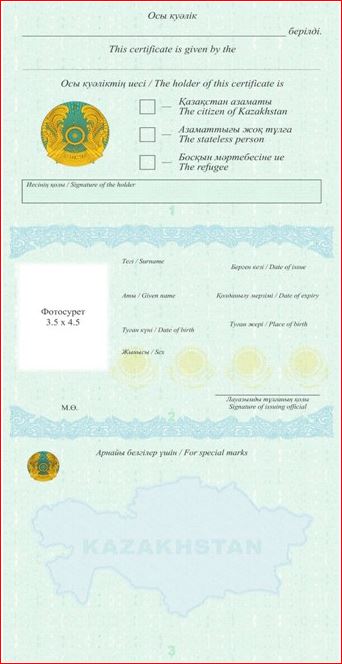 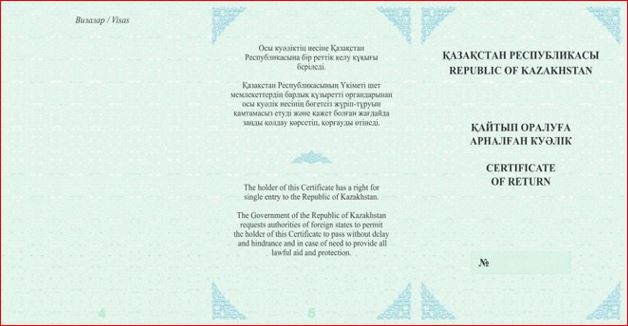 
					© 2012. РГП на ПХВ «Институт законодательства и правовой информации Республики Казахстан» Министерства юстиции Республики Казахстан
				
      Исполняюший обязанностиминистра иностранных делРеспублики Казахстан 

Қ. Тумыш

      "СОГЛАСОВАН"Комитет национальной безопасностиРеспублики Казахстан

      "СОГЛАСОВАН"Министерство внутренних делРеспублики Казахстан

      "СОГЛАСОВАН"Министерство труда и социальной защиты населенияРеспублики Казахстан
Приложение 1 к приказу
Исполняюший обязанности
министра иностранных дел
Республики Казахстан
от 31 июля 2023 года № 11-1-4/407Приложение 1 к Правилам
оформления, выдачи, замены,
сдачи, изъятия и уничтожения
свидетельства на возвращение
ВОПРОСЫ
ОТВЕТЫ
1. Фамилия, имя, отчество (при его наличии)
2. Перечислите все фамилии, имена и отчества, которые Вы ранее имели, когда, где и по какой причине их изменили
 3. Число, месяц, год и место рождения 
4. Национальность
 5. Гражданство 
 6. Семейное положение 
7. Адрес проживания в Республике Казахстан
8. Адрес проживания непосредственно перед выездом за границу
9. Последнее место работы, учебы
10. Образование и специальность по образованию (где, когда и какое учебное заведение закончили)
11. Если ранее состояли в гражданстве (подданстве) других государств, укажите подробно, где, когда и на каком основании приобрели гражданство Республики Казахстан
12. Привлекались ли к уголовной, административной или гражданской ответственности в судебном порядке (если привлекались, то когда, кем и за что)
13. Цель поездки за границу
 14. Дата выезда из Республики Казахстан и предполагаемая дата возвращения в Республику Казахстан 
15. Сведения об утерянном документе, удостоверяющем личность (вид, номер, дата выдачи, срок действия, орган выдачи документа)
16. Сведения о записях и отметках, имевшихся в утерянном документе, удостоверяющем личность (запись о совместно следующих детях, разрешительная запись о выезде за границу на постоянное жительство)
17. Сведения о других документах, удостоверяющих личность (в случае наличия)
Степень родства
Фамилия, имя, отчество (при его наличии)
Дата и место рождения
Место работы, должность
Страна пребывания, адрес местожительства
Месяц и год
Должность, с указанием
учреждения, организации
Местонахождение
учреждения, организацииПриложение 2 к
Правилам оформления,
выдачи, замены, сдачи,
изъятия и уничтожения
свидетельства на
возвращение
"Утверждаю"
________________________
руководитель структурного
подразделения/руководитель
загранучреждения
_____________________
Ф.И.О (при его наличии).
"__" ________ 20__ г.Приложение 2 к приказу
Исполняюший обязанности
министра иностранных дел
Республики Казахстан
от 31 июля 2023 года № 11-1-4/407Приложение
к Образцу свидетельства
на возвращение и требованиям
к его защите